Публикация в канале новостейОбщайтесь с пользователями из своей организации, публикуя записи в канале новостей на личном сайте или на сайте группы.  Создание простой записиЩелкните поле "Начать беседу".Введите свое сообщение.
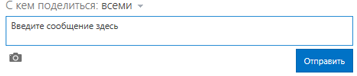 Нажмите Отправить.Добавление изображения в записьЩелкните поле "Начать беседу".Введите сообщение (необязательно).Нажмите кнопку камеры.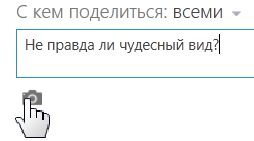 Найдите нужное изображение и нажмите Открыть.Нажмите Отправить.Добавление ссылки на документ в записьПерейдите в библиотеку SharePoint, в которой находится нужный документ.Чтобы открыть выноску документа, щелкните многоточие.Скопируйте URL-адрес документа.
 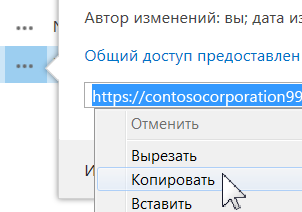 Нажмите Канал новостей в верхней части страницы (или перейдите к нужному каналу новостей сайта группы).Щелкните поле "Начать беседу".Щелкните правой кнопкой мыши и вставьте URL-адрес документа.Щелкните поле "Способ отображения", введите текст ссылки на документ и установите соответствующий флажок.Нажмите Отправить.Добавление веб-ссылки в записьОткройте веб-страницу, на которую вы хотите добавить ссылку.Скопируйте URL-адрес веб-страницы.Нажмите Канал новостей в верхней части страницы (или перейдите к нужному каналу новостей сайта группы).Щелкните поле "Начать беседу".Щелкните правой кнопкой мыши и вставьте URL-адрес веб-страницы.Щелкните поле "Способ отображения", введите текст веб-ссылки и установите соответствующий флажок.
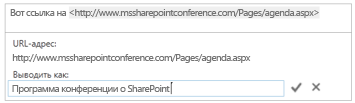 Нажмите Отправить.Добавление видео в записьСм. раздел "Добавление веб-ссылки в запись".Добавление упоминаний в записьЩелкните поле "Начать беседу".Введите символ @.Начните набирать имя человека, которого хотите упомянуть.Выберите нужное имя, если оно есть в списке. 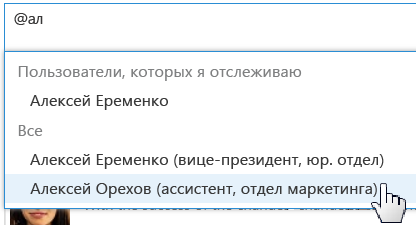 Завершите запись и нажмите Отправить. Добавление хэш-тега в записьЩелкните поле "Начать беседу".Введите символ #.Начните вводить тег, которую хотите добавить.Выберите нужный тег, если он есть в списке.
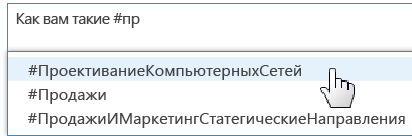 Завершите запись и нажмите Отправить.СМ. ТАКЖЕ:Опубликуйте что-нибудь для всеобщего доступа
http://office.microsoft.com/ru-ru/redir/HA102785948.aspxДобавление элементов в запись канала новостей
 
http://office.microsoft.com/ru-ru/redir/HA10278575.aspxОтслеживание тегов для получения сведений об интересующих темах
http://office.microsoft.com/ru-ru/redir/HA102785925.aspxПодписка на людей для отслеживания их действий
http://office.microsoft.com/ru-ru/redir/HA102785944.aspxКакие элементы отображаются в канале новостей?
http://office.microsoft.com/ru-ru/redir/HA102785941.aspx